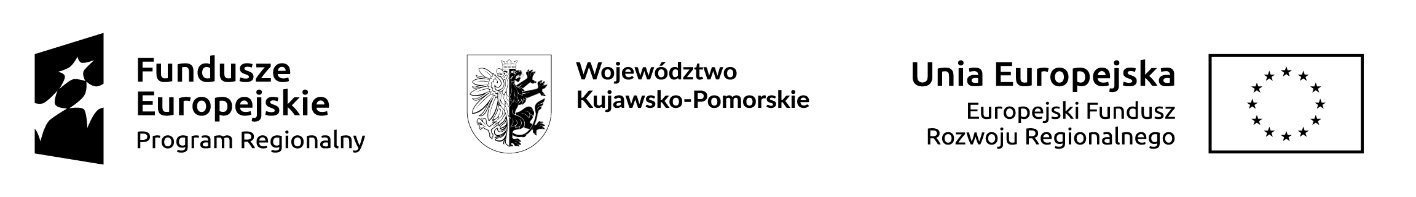 ZAPYTANIE OFERTOWEInformacje, które muszą zostać upublicznione w zapytaniu ofertowym:Nazwa przedsiębiorstwaPrzedsiębiorstwo „J.S.”- Sławomir Jaźwiecki NIP888-229-88-84Adres siedziby87-800 Włocławek J.Bojańczyka 17/19/9Nr wniosku o powierzenie grantu5/FWI-C19/2021/1215Opis przedmiotu zamówieniaPrzedmiotem zamówienia jest samochód dostawczy sztuk 1 fabrycznie nowyRok produkcji 2020 lub nowszyPojemność skokowa nie mniej niż 1000 cm3Silnik benzynowy niskoemisyjny lub hybrydaWarunki udziału w postępowaniu oraz opis sposobu dokonywania oceny ich spełniania, przy czym stawianie warunków udziału nie jest obowiązkoweW postępowaniu mogą brać udział wyłącznie Wykonawcy, którzy posiadają wiedzę i zaplecze techniczne niezbędne do należytego wykonania przedmiotu zamówienia, wyrażają wolę zawarcia z Zamawiającym umowy oraz nie podlegają wykluczeniu z postępowania z powodu istnienia konfliktu interesów. Ocena spełnienia powyższych warunków udziału w postępowaniu zostanie dokonana na podstawie oświadczenia Oferenta.Wykluczeniu podlegają Wykonawcy, którzy nie spełniają warunków udziału w postępowaniu lub też złożyli ofertę po terminie.Wartość oferty powinna uwzględniać wszystkie koszty związane z realizacją przedmiotu zamówienia. Oferta winna być podpisana przez osobę upoważnioną do działania w imieniu Wykonawcy. W razie  takiej  potrzeby  należy załączyć pełnomocnictwo zgodne z wymogami prawa, pod rygorem uznania, że oferta nie spełnia warunków udziału w postępowaniu.W toku badania i oceny ofert Zamawiający może żądać od Oferentów uzupełnienia lub wyjaśnień dotyczących treści złożonych ofert, dodatkowych dokumentów, wyznaczając im odpowiedni  termin  na  złożenie  wyjaśnień/dokumentów.  Brak  złożenia  wyjaśnień  lub przedłożenia dokumentów w wyznaczonym terminie skutkować będzie odrzuceniem złożonej oferty. Uzupełnienia oferty należy dokonać w jeden ze sposobów właściwych do złożenia oferty. Wszelkie koszty związane ze złożeniem oferty ponosi oferent.Wykonawca dysponuje odpowiednim potencjałem technicznym oraz osobami zdolnymi do wykonania zamówienia.Wykonawca znajduje się̨ w sytuacji ekonomicznej i finansowej zapewniającej wykonanie zamówienia.Kryteria oceny oferty              Jedynym kryterium oceny jest cena netto.Cena  ofertowa netto powinna być wyrażona w PLN z dokładnością do dwóch miejsc po przecinku. Podana przez Oferenta cena netto winna być stała, co oznacza, iż nie ulegnie zmianie przez cały okres realizacji (wykonywania) przedmiotu zamówienia. Cena netto musi obejmować wszystkie koszty bezpośrednie i pośrednie, jakie Oferent uważa za niezbędne do poniesienia dla terminowego i prawidłowego wykonania przedmiotu zamówienia, zysk oraz wszystkie wymagane przepisami podatki i opłaty, a w szczególności podatek VAT zgodnie z obowiązującymi przepisami.Informacja o wagach punktowych lub procentowych przypisanych do poszczególnych kryteriów oceny ofertyCena netto 100%Sposób przyznawania punktacji za spełnienie danego kryterium oceny ofertyCena netto (C): 100% - wartość punktowa kryterium „cena netto” (max 100 pkt.) wyliczona według wzoru:        najniższa cena netto wśród otrzymanych ofertC = ---------------------------------------------------------------  x 100 pkt.        cena netto wskazana w badanej ofercieLiczba punktów oferty = CZamówienie zostanie udzielone podmiotowi, który otrzyma największą liczbę punktów oferty.Termin składania ofertOferty należy składać w ciągu 7 dni od ogłoszenia zamówienia na stronie www.tarr.org.pl        7. Miejsce i sposób składania ofert Ofertę należy złożyć w formie elektronicznej na adres mailowy: m.jazwiecka@gmail.com       8. Termin realizacji umowyUmowę należy zrealizować nie później niż 30.10.2021r9. Kontakt w sprawie składania ofertSławomir Jaźwiecki Tel: 605-201-294Ze składania ofert wykluczone są osoby i podmioty powiązane osobowo i kapitałowo 
z zamawiającym.10. Warunki istotnych zmian umowy zawartej w   wyniku przeprowadzonego postępowania o   udzielenie zamówienia, o ile przewiduje się możliwość zmiany takiej umowyNieistotna zmiana umowy może mieć na celu w szczególności usunięcie oczywistych omyłek pisarskich lub  błędów  redakcyjnych  i  jest  rozumiana  jako  zmiana, która 
w wypadku wprowadzenia  etapie  postępowania  ofertowego  nie  wpłynęłaby ani na wynik  tego postępowania, ani na krąg podmiotów mogących złożyć ofertę.Dopuszcza się zmianę terminu płatności lub rozwiązania  umowy w przypadku ograniczenia finansowego po stronie Zamawiającego  wynikającego z sytuacji odstąpienia jednostki przekazującej dofinansowanie od finansowania projektu.Dopuszcza się rozwiązanie umowy na mocy porozumienia stron.Zamawiający zastrzega sobie prawo do unieważnienia niniejszego postępowania bez podania uzasadnienia lub do jego zakończenia bez wyboru oferty.11. Możliwość składania ofert częściowych, o ile zamawiający taką możliwość przewidujeZamawiający nie przewiduje możliwości składania ofert częściowych.12. Sposób przedstawiania ofert wariantowych oraz minimalne warunki, jakim muszą odpowiadać oferty wariantowe wraz z wybranymi kryteriami oceny, jeżeli zamawiający wymaga lub dopuszcza ich składanieZamawiający nie przewiduje możliwości składania ofert wariantowych.